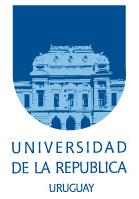 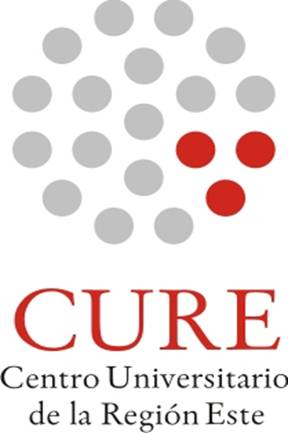 FORMULARIO DE PROPUESTA DE CURSOEl objetivo de este formulario es facilitar a los docentes la operativa de propuesta de cursos, y coordinar su  oferta dentro del Centro Universitario de la Región Este (CURE).Datos generales del cursoPor favor indique el Programa al que pertenece prioritariamente el curso y los cupos para estudiantes de diferente programa/ Planes de estudio:Equipo docentePara todos los docentes por favor incluir el título académico (p.ej., Ing. Agr., M.Sc., Ph.D) delante del nombre. En cargo especificar grado docente, dedicación horaria global semanal y dedicación horaria en el curso.Programa del curso (RCS, Cap. III, art.15)4. Carga horaria del curso y propuesta de créditos (RCS, Cap. III, art.17)  (1) exigible en el curso, seminario o taller y que formen parte de la estrategia de enseñanza.ModuloAsignatura (nombre)Marque el programa/servicio/s al que el curso pertenece:Cupos para estudiantes de cada programa (en caso de tener cupos):CIO Área SocialCIO Área SocialCupos CIO Social:Cupos otros programas:Cupo total:Tipo de curso (A completar por Coordinación CIO Social)Trayectorias del CIO SocialCurso de créditos obligatorios paraCurso optativoModalidad del Curso:(RCS, Cap. III, art.10)TEORICOTEORICO-PRACTICO XTALLERSEMINARIOAsistencia:(RCS, Cap. III, art.11)LIBREOBLIGATORIA XRégimen de cursado:(RCS, Cap. III, art.12)PRESENCIALSEMI PRESENCIAL XLIBREEn caso de utilizar videoconferencia:Servicio :Universidad de la República – CUREModulo :CIO (orientación Área social)Nombre del curso:Portugués comprensión lectoraPalabras clave (hasta 3): lectocomprensión - portuguésBreve presentación del curso:El propósito del curso es desarrollar la comprensión de textos en portugués, promoviendo una mirada crítica y problematizadora de los temas abordados en los materiales utilizados, relacionados con el campo de las Ciencias Sociales y Humanas. A su vez, se trabajan de forma transversal contenidos lingüísticos y estrategias de lectura orientados a facilitar la comprensión lectora.Docentes Responsables :NombreCargoDedicación horaria semanal del cargoDedicación horaria semanal al cursoLic. Leticia LorierAsistente G° 2305Docentes Participantes:NombreCargoDedicación horaria semanal del cargoDedicación horaria semanal al cursoDedicación horaria semanal al cursoEspecialistas invitados :Especialistas invitados :Especialistas invitados :Nombre  Institución                        CargoCargoEspecializaciónDocentes Extranjeros :NombreCargoPaís de origen  EspecializaciónInstitución o Universidad  Conocimientos previos recomendados (en caso que corresponda):               (Indique brevemente conocimientos o asignaturas previas recomendadas para mejor aprovechamiento del curso)Objetivos:                                                    (Indique brevemente los objetivos principales del curso)Generales:Comprender cabalmente textos en portugués de mediana extensión y complejidad que pudieran resultar necesarios al estudiante para su carrera y vida profesional.Promover una mirada crítica y problematizadora de los temas abordados en los materiales utilizados en  portugués relacionados con el campo de la las Ciencias Sociales y Humanas.Específicos:realizar el estudio formal de textos en portugués;adecuar la modalidad de lectura al propósito y al texto;conocer y reconocer diferentes géneros textuales;desarrollar la capacidad de inferencia;resolver dificultades que se presenten durante la lectura;desarrollar estrategias de lectura para abordar textos multimodales;apreciar el valor estético del texto;integrar a la educación las Tecnologías de la Información y la Comunicación (TIC) y desarrollar competencias digitales para el aprendizaje.Contenidos:                                (Indique brevemente los principales contenidos temáticos del curso)Contenidos:En el curso se trabajan de forma transversal estrategias de lectura orientadas a facilitar la comprensión de textos escritos en portugués. En ese sentido, se trabaja en función del propósito y expectativa de lectura: leer para dar respuesta a consignas escritas, leer para comprender globalmente, para recabar información específica, formular anticipaciones a partir de pistas temáticas y características que puedan identificar en el texto. Asimismo, se ejercita la capacidad de jerarquización de la información y de inferencia de aquello que no se explicita en el texto.Contenidos temáticosMódulo 1El estereotipo y las representaciones sobre la alteridad: la mirada extranjera y nacional sobre Brasil y ser brasilero. El Uruguay y los uruguayos desde una mirada brasilera.Módulo 2Lengua portuguesa y lusofonía. Representaciones lingüísticas sobre el portugués, la formación del prejuicio lingüístico. Debates sobre la extranjerización de la lengua, el plurilingüismo y las variedades del portugués.Módulo 3Inclusión y exclusión en la sociedad brasilera. Derechos Humanos. Racismo, pobreza, movimientos sociales.Módulo 4La educación en Brasil. El sistema universitario, las pruebas de ingreso y el sistema de cotas.Módulo 5Cine y producción audiovisual brasilera. La gran industria y la producción independiente. Módulo 6Medios de comunicación brasileros, oligopolios y experiencias de comunicación indepediente. Contenidos lingüísticos El sistema de la lengua portuguesa: estudio de la forma y el uso. Artículos, preposiciones y contracciones, sistema pronominal (pronombres personales, posesivos, demostrativos, indefinidos), sistema verbal (modos indicativo, subjuntivo e imperativo, tiempos verbales básicos), marcadores discursivos, grados del sustantivo.Trabajo con léxico: falsas identidades léxicas, expresiones idiomáticas, jergas. Estudio de terminología propia a los campos semánticos aludidos en los textos.Organización del texto y gramática textual: elementos cohesivos (conectores, relaciones lógico-semánticas, referencias).Relaciones intertextuales e hipertextuales. Los paratextos.Estudio del tipo de texto argumentativo. Forma y uso de voces verbales, discurso directo e indirecto, uso de marcas gráficas (comillas, guiones, paréntesis).Uso de diccionarios monolingües y bilingües. Utilización de recursos electrónicos para consulta de cuestiones lingüísticas (conjugador de verbos, diccionarios web, consulta en buscadores, traductores, corpus digitales).Modalidad de enseñanza:                                      (Indique brevemente la metodología del curso)Se propone en el curso un abordaje socio-interaccional, entendiendo la comprensión lectora como una construcción social en la que siempre están presentes un interlocutor, un propósito, una negociación de sentido y determinadas condiciones de producción, recepción y circulación del discurso.El curso se desarrollará a partir de:el uso de textos auténticos que traten temáticas del campo de las Ciencias Sociales y Humanas con foco en la realidad de Brasil;la realización de ejercicios y actividades orientadas al desarrollo de estrategias de lectura que faciliten la construcción del sentido del texto, entendido como un proceso interactivo entre conocimientos previos del estudiante y los que el texto presenta;la incorporación de TIC, con la finalidad de trabajar una compresión del portugués “más rica”, se propone la integración de textos no solo escritos; sino sonoros, audiovisuales, multimedia y visuales, que establecen entre sí relaciones intertextuales para fortalecer los procesos de comprensión lectora;el aprovechamiento de la proximidad lingüística entre el portugués y el español, como un primer acercamiento a la lengua objetivo y luego un análisis  contrastivo de los sistemas lingüísticos;el abordaje de textos simples para llegar a los de mayor complejidad, desde una comprensión global a un análisis particular, incluyendo actividades previas al estudio del texto, actividades de lectura y actividades poslectura;la presentación de los contenidos gramaticales por medio de ejemplos que el estudiante podrá encontrar en los textos trabajados y que se graduarán de acuerdo al objetivo de cada módulo. Modalidad: semipresencial. Habrá  clases presenciales que se articularán con actividades y materiales en el Entorno Virtual de Aprendizaje del curso.Modalidad de evaluación del curso (RCS, Cap. III, art.13 y 14 y Cap IV, art. 19):Durante el curso serán propuestas diferentes actividades individuales y grupales, 8 de carácter obligatorio, para ser realizados en el Entorno Virtual de Aprendizaje, además habrá un trabajo final individual.Bibliografía:Textos, ejercicios y apéndices disponibles en el Entorno Virtual de Aprendizaje del curso.Carga horaria del curso:Indique la forma en que se asignará la dedicación horaria de los estudiantes a los efectos del cálculo de Créditos del Curso. Fórmula para el cálculo de créditos de asignaturas semestrales: [(horas de clase teóricas semanales  x 16)*2 + (horas de clase teórico-prácticas, taller y seminario x16)*1,5 + (horas estimadas de tareas domiciliarias semanales exigibles en el cursoX16) + (horas de preparación de informes, excursiones, seminarios, etc.)]/15)Por dudas consulte a: uae@cure.edu.uy.CRÉDITOS SUGERIDOS:  8